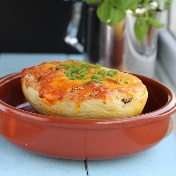 Baked Spaghetti SquashIngredients1 spaghetti squash, halved lengthwise and seeded⅓ cup Parmesan cheese ¼ cup heavy cream1 egg, beaten 1 teaspoon garlic powder1 teaspoon Italian seasoning½ teaspoon salt½ teaspoon ground black pepper½ cup shredded Cheddar cheeseDirectionsStep 1Preheat oven to 350 degrees F (175 degrees C). Lightly spray an 8x8-inch baking dish with non-stick cooking spray.Step 2Sprinkle 2 tablespoons water into each squash half. Place squash, cut side down, in a microwaveable dish. Microwave on high until soft, about 10 minutes.Step 3Scrape out squash strings with a fork and place in a mixing bowl. Add Parmesan cheese, cream, egg, garlic powder, Italian seasoning, salt, and pepper. Mix thoroughly. Transfer mixture to prepared baking dish. Sprinkle with shredded Cheddar cheese.Step 4Bake in preheated oven until browned and set, about 30 minutes.